Liceul Tehnologic T. F. ,,Anghel Saligny’’ – SimeriaStructura: Școala Gimnazială ,,Sigismund Toduță’’                  Numele elevului ....................................Prof. Cosma Teodora                                                                  Clasa a V-a  D                                                                                            Corectare -Lucrarea srisă semestrială la matematică – semestrul I, anul școlar 2018 – 2019R. 1Se acordă 1 punct din oficiu.Subiectul I: (4 puncte) 2p - 1) Completați spațiile libere, marcate cu linie punctată, în exercițiile de mai jos: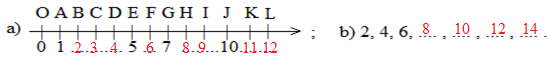 2p - 2) Încercuiți răspunsul corect la următoarele exerciții: 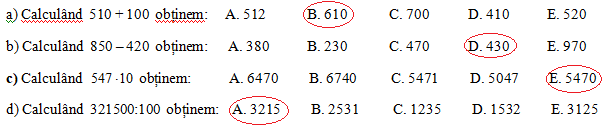 Subiectul al II – lea: (3 puncte) Rezolvați problemele:1p - 1) Calculați scoțând factor comun: .1p - 2) Restrângeți scrierea desfășurată în baza 10 a numărului n = .             n = 7312435.1p - 3) Scrieți în baza 10 numărul .Subiectul al III – lea: (2 puncte) Rezolvați complet problemele:1p - 1) Efectuați calculele: .1p - 2) Pentru o bibliotecă s-au cumpărat 8 dulapuri, 16 mese și 64 de scaune și s-au plătit în total 39 744 de lei.            Apoi s-au cumpărat 6 dulapuri, 12 mese și 18 scaune de același tip și s-au plătit în total 23 328 de lei.            a) Cât costă un scaun ?  	b) Cât costă împreună un dulap și două mese ?	c) Cât costă împreună 5 dulapuri, 10 mese și 64 de scaune ?Răspunsuri: a) 216 lei; b) 3240 lei; c) 30024 lei.Notă: Toate subiectele sunt obligatorii, iar timpul de lucru este de 50 minute.R. 2Se acordă 1 punct din oficiu.Subiectul I: (4 puncte) 2p - 1) Completați spațiile libere, marcate cu linie punctată, în exercițiile de mai jos: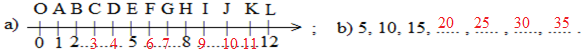 2p - 2) Încercuiți răspunsul corect la următoarele exerciții: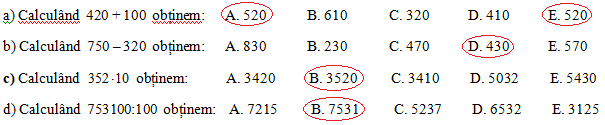 Subiectul al II – lea: (3 puncte) Rezolvați problemele:1p - 1) Calculați scoțând factor comun: .1p - 2) Restrângeți scrierea desfășurată în baza 10 a numărului n = .            n = 7135428. 1p - 3) Scrieți în baza 10 numărul Subiectul al III – lea: (2 puncte) Rezolvați complet problemele:1p - 1) Efectuați calculele: .1p - 2) Pentru 2 kg de mere, 3 kg de pere și 5 kg de gutui s-au plătit 43 de lei. Pentru 3 kg de mere, 5 kg de pere             și 2 kg de gutui s-au plătit 39 de lei. 	a) Cât costă 1 kg de mere, 1 kg de pere și 1 kg de gutui, dacă pentru 5 kg de mere, 2 kg de pere și     3 kg de gutui s-au plătit 38 de lei?b) Cât costă 5 kg de mere și 3 kg de pere ?c) Cât costă 2 kg de mere și 4 kg de gutui ?  Răspunsuri: a) 3 lei, 4 lei, 5 lei; b) 27 lei; c) 26 lei.Notă: Toate subiectele sunt obligatorii, iar timpul de lucru este de 50 minute.